Le TOURNOI HAMZA                                                             depuis 2008 …Le TOURNOI HAMZA                                                             depuis 2008 …Le TOURNOI HAMZA                                                             depuis 2008 …Le TOURNOI HAMZA                                                             depuis 2008 …Le TOURNOI HAMZA                                                             depuis 2008 …Le TOURNOI HAMZA                                                             depuis 2008 …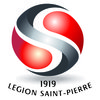 Finale U11           Finale U11           Finale U11           Finale U11           Finale U13Finale U13Finale U13Finale U13Finale U13Finale U13challenge2008ASB1100ES Kerfeunten2009 penn ar bed10plouzanélegion000( TAB)0( TAB)gars du reunlégion 2010st laurent  12FC landerneaulegion      4411  guipavas FC landerneau2011*Kerfenteun30asb2012landerneau10cavalelanderneau2200hillionFC landerneau2013legion 110cavalepll2200cavalecavale2014asptt21st laurentlegion0 (TAB) 0 (TAB) 00plougonvelinetoile st laurent2015legion 100 ( TAB)saint laurentlegion 11100PLLambezelleclegion*U15